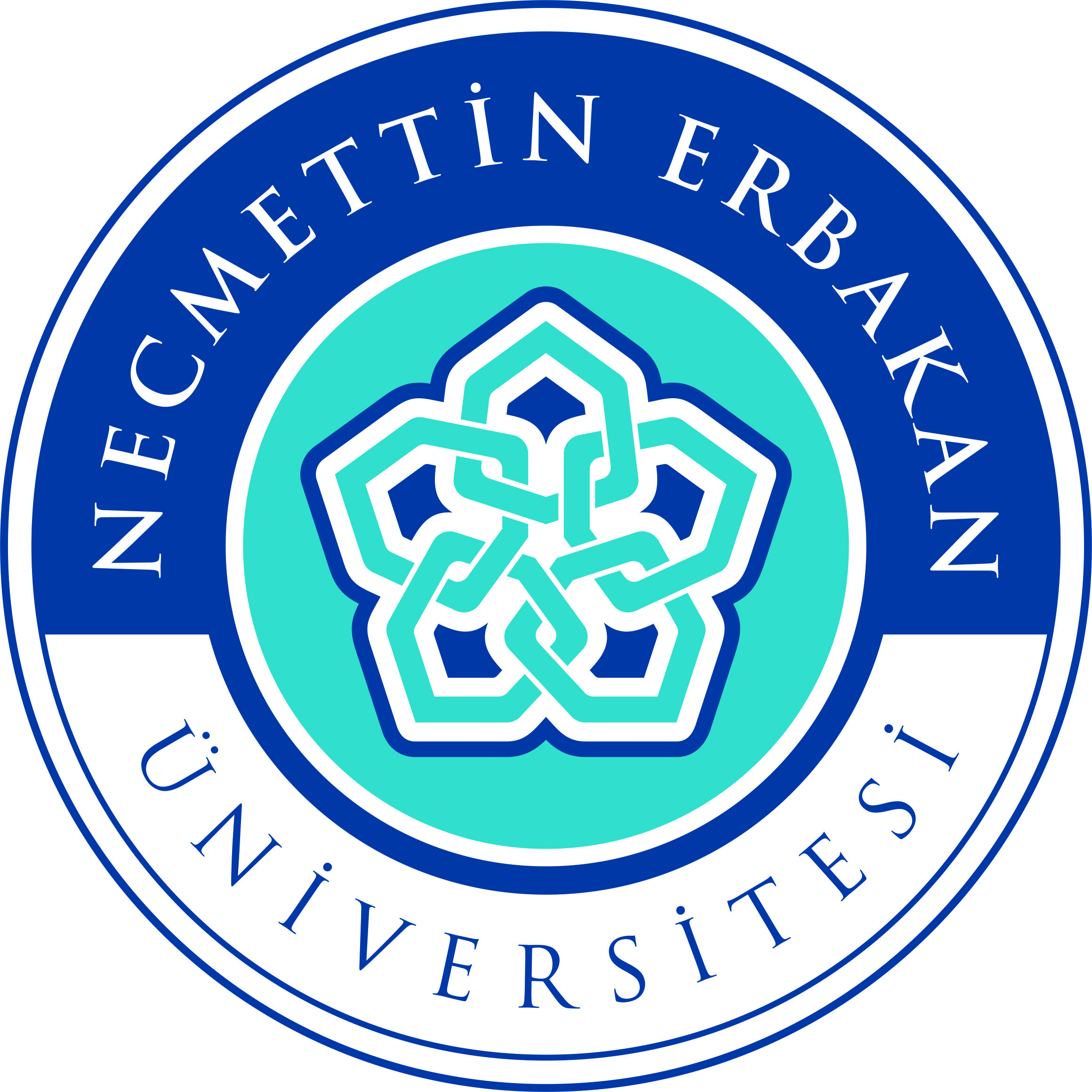 NECMETTİN ERBAKAN ÜNİVERSİTESİFen ve Mühendislik Bilimleri Bilimsel Araştırmalar Etik KuruluBaşvuru FormuÜniversitemiz personeli olan araştırmacıların ya da üniversitemiz dışından araştırmacıların gerçekleştirmeyi planladığı, “insan ve hayvan üzerinde deney niteliği taşımayan”,  biyolojik materyal (kan, idrar gibi biyolojik sıvılar ve doku numuneleri vb.) kullanılmayan ve fiziksel müdahale içermeyen gözlemsel ve betimsel nitelikte araştırmalar (anket, ölçek/skala çalışmaları, dosya taramaları, veri kaynakları taraması, sistem-model geliştirme çalışmaları, ses ve görüntü kayıtları vb.) için başvuru formudur.Etik Kurul onayı almadan veri toplamaya ve/veya araştırmanıza başlamayınız. Fen ve Mühendislik Bilimleri Bilimsel Araştırmalar Etik Kurulu’nun başvuruları inceleme süresi başvuruların yoğunluğuna göre değişiklik gösterebilmektedir. Bu nedenle başvurunuzun zamanlamasını Etik Kurul’un yoğun olabileceğini ve düzeltme (revizyon) isteyebileceğini de göz önünde bulundurarak yapınız.Başvurunuzu yapmadan aşağıda sunulan önemli bilgileri gözden geçiriniz. Başvurunuzun değerlendirmeye alınabilmesi için başvuru formunun eksiksiz doldurulması; başvuruya eklenecek belgelerin tam olması gerekmektedir. Yöntemsel detayların sunulmadığı başvurular, major revizyon talebi ile geri gönderilecektir. Yöntem: Çalışmanızda kullanılacak yöntem, detaylıca açıklanmalı; çalışmanızda kullanılacak görev, ölçek ve sorular açıkça belirtilmelidir. Yüz yüze mülakat yapılması planlanan tüm çalışmalar için mülakatlarda (yapılandırılmamış format da dahil olmak üzere) kullanılacak soruların olabildiğince detaylı bir taslağı, olası cevapların yaratacağı etik sonuçlar bağlamında değerlendirilerek sunulmalıdır. Yöntemsel yaklaşım sunulurken, toplanacak tüm verilerin neden ve hangi amaca yönelik toplanacağı açıkça belirtilmelidir. Verinin kimlerden toplanacağı, bu kişilerin nasıl seçildiği; çalışmanın bu kişi veya kişilere nasıl duyurulduğu belirtilmelidir. Bu süreçte, katılımcıların çalışmaya katılmasının tamamen isteğe bağlı olduğu ve çalışmaya katılmak zorunda bırakılmamaları gerektiğine dikkat edilmelidir. Gönüllülük esasına özellikle sınıf-içi yapılan uygulamalar ve ancak aracılar yardımıyla ulaşılabilen katılımcılar içeren çalışmalarda azami dikkat edilmelidir. Savunmasız katılımcıların (vulnerable participants) çalışmaya dahil edilmesi gerektiği durumlarda, bireylerin anonim kimliklerinin nasıl korunacağı düşünülmeli ve açıklanmalıdır. Çocuklardan (18 yaş altı öğrenciler) veri toplanacağı durumlarda, velilerden onam alınması gerektiği unutulmamalıdır. Verilerin anonim olarak nasıl ve bulut sistemleri dahil olmak üzere hangi şartlarda saklanacağı ve veri güvenliğinin nasıl sağlanacağı açıklanmalıdır. Başvuru herhangi bir proje çağrısı ile ilgiliyse, başvuruda bu durum açıkça belirtilmelidir. Proje, başka bir kurum ile ortaklaşa yürütülen bir proje ise veya başka bir kurumda veri toplanması durumu söz konusu ise (örneğin, başka bir üniversitede, öğrencilerden ders sırasında veri toplanacaksa), söz konusu kurumdan veri toplanmasında sakınca olmadığını belirten kurumsal izin formları başvuruya eklenmelidir. Veri toplama sürecinde, katılımcılara hassas sorular sorulması sonucu belirli travmaların tekrar yaşanması/hatırlanması ihtimalinin bulunduğu durumlarda, onam formunda, katılımcılara travmaları ile ilgili olarak istedikleri zaman başvurabilecekleri uzmanların kontak bilgisi sunulmalıdır.Başvuru ve onam formlarında kurumsal iletişim bilgileri kullanılmalıdır. Katılımcılara proje ile ilgili herhangi bir soruları olduğunda proje yürütücüsü ile direk olarak iletişime geçebilecekleri, ayrıca proje ile ilgili olası şikayetlerini Necmettin Erbakan Üniversitesi Etik Kurulu’na yönlendirebilecekleri belirtilmelidir. TÜBİTAK, BAP ya da Avrupa Birliği dışında bir kuruluş tarafından desteklenen projelerde de, araştırmanın paydaşı olan diğer kuruluş/kuruluşların onam formunda belirtilen hususlara uyacağını kabul ettiğine dair bir destek mektubu başvuru formuna eklenmelidir.* Proje başvurularında proje yürütücüsünün ve yardımcı araştırmacıların adı-soyadı ve ıslak imzasının bulunması gerekmektedir.* Proje önerisinde bulunan kurum ya da sorumlu araştırmacının bağlı olduğu kurum belirtilmelidir. Eğer veri toplanacak yer sayısı daha fazla ise, son satırı virgül ile ayırarak sıralayınız.ARAŞTIRMANIN ADI: ARAŞTIRMANIN ADI: SORUMLU ARAŞTIRMACI* : 
(Proje Yürütücüsü)İMZAYARDIMCI ARAŞTIRMACILAR: İMZAARAŞTIRMANIN YÜRÜTÜLECEĞİ KURUM: ARAŞTIRMANIN YÜRÜTÜLECEĞİ KURUM: Etik Kurula Başvuru Durumu:Etik Kurula Başvuru Durumu:Yeni başvuruTekrar başvuru (revizyon)Protokol değişikliğiDaha önce onaylanmış bir projenin devamıAraştırmanın NiteliğiAraştırmanın NiteliğiBitirme ProjesiTÜBİTAKBAPYüksek Lisans/Doktora TeziAvrupa Birliği ProjesiDiğer (belirtiniz):Sorumlu Araştırmacı (Proje Yürütücüsü):Sorumlu Araştırmacı (Proje Yürütücüsü):Sorumlu Araştırmacı (Proje Yürütücüsü):Sorumlu Araştırmacı (Proje Yürütücüsü):Sorumlu Araştırmacı (Proje Yürütücüsü):Unvanı, Ad-SoyadıGörev yeriTelefon (İş-Cep)e-Posta        AdresiDiğer Araştırmacılar:Diğer Araştırmacılar:Diğer Araştırmacılar:Diğer Araştırmacılar:Diğer Araştırmacılar:Diğer Araştırmacılar:Unvanı, Ad-SoyadıUnvanı, Ad-SoyadıGörev yeriTelefon (İş-Cep)e-Posta        Adresi1234Yürütücü, Danışman/lar, Araştırmacı/ların Projedeki Görevleri ve Katkı Oranları:Yürütücü, Danışman/lar, Araştırmacı/ların Projedeki Görevleri ve Katkı Oranları:Yürütücü, Danışman/lar, Araştırmacı/ların Projedeki Görevleri ve Katkı Oranları:Yürütücü, Danışman/lar, Araştırmacı/ların Projedeki Görevleri ve Katkı Oranları:Yürütücü, Danışman/lar, Araştırmacı/ların Projedeki Görevleri ve Katkı Oranları:Unvanı, Ad-SoyadıUnvanı, Ad-SoyadıUzmanlık AlanıProjedeki GöreviKatkı Oranı%123456Veri Toplama Aracının/Araçlarının Türü:Veri Toplama Aracının/Araçlarının Türü:Veri Toplama Aracının/Araçlarının Türü:Veri Toplama Aracının/Araçlarının Türü:AnketVeri kaynakları taramasıSes ve görüntü kayıtlarıSistem-model geliştirme çalışmasıGörüşmeÖlçek (skala) geliştirme çalışmasıDosya taramasıDiğer (Belirtiniz):Veri Toplanması Planlanan Dönem:Veri Toplanması Planlanan Dönem:Veri Toplanması Planlanan Dönem:Veri Toplanması Planlanan Dönem:Başlangıç:Bitiş:Veri Toplanması Planlanan Yerler/Mekanlar, Kurum ve Kuruluşlar:Veri Toplanması Planlanan Yerler/Mekanlar, Kurum ve Kuruluşlar:Veri Toplanması Planlanan Yerler/Mekanlar, Kurum ve Kuruluşlar:Veri Toplanması Planlanan Yerler/Mekanlar, Kurum ve Kuruluşlar:142536Araştırmayı Destekleyen Kurum/Kuruluşlar:Araştırmayı Destekleyen Kurum/Kuruluşlar:Araştırmayı Desteklemesi PlanlananKurum/Kuruluşlar:Araştırmayı Desteklemesi PlanlananKurum/Kuruluşlar:YokturYokturÜniversite (belirtiniz):Üniversite (belirtiniz):TÜBİTAKTÜBİTAKDiğer (belirtiniz):Diğer (belirtiniz):Uluslararası (belirtiniz):Uluslararası (belirtiniz):Konu ve Kapsam: Araştırmanın konusu ve kapsamı net olarak tanımlanmalı; amaç ile ilişkisi açıklanmalıdır.Amaç: Araştırmanın amacı ve erişilmek istenen sonuç açık olarak yazılmalıdır.Yöntem: Araştırmanın tasarımı/yaklaşımları ile uyumlu olarak incelenmek üzere seçilen parametreler sıralanmalıdır. Amaç ve kapsamla uyumlu olması da gereken bu parametrelerin incelenmesi için uygulanacak yöntem ile kullanılacak materyal net bir biçimde tanımlanmalıdır.  Yapılacak ölçümler (ya da derlenecek veriler), kurulacak ilişkiler ayrıntılı biçimde anlatılmalıdır.Seçilmiş Kaynaklar: Araştırma konusuyla ilgili alandaki literatür taranarak, ham bir literatür listesi değil, kısa bir literatür analizi verilmelidir.5. Araştırma katılımcılara herhangi bir şekilde yanlı/yanlış bilgi vermeyi, ya da çalışmanın amacını tamamen gizli tutmayı gerektiriyor mu?5. Araştırma katılımcılara herhangi bir şekilde yanlı/yanlış bilgi vermeyi, ya da çalışmanın amacını tamamen gizli tutmayı gerektiriyor mu?  Evet  HayırEvet ise açıklayınız: 
Evet ise açıklayınız: 
6. Araştırma katılımcıların fiziksel veya ruhsal sağlıklarını tehdit edici sorular içeriyor mu?6. Araştırma katılımcıların fiziksel veya ruhsal sağlıklarını tehdit edici sorular içeriyor mu?  Evet  HayırEvet Açıklayınız:Evet Açıklayınız:7. Katılımcıların kişilik hakları ve özel bilgileri korunmakta mıdır?7. Katılımcıların kişilik hakları ve özel bilgileri korunmakta mıdır?  Evet  HayırHayır ise açıklayınız: 
Hayır ise açıklayınız: 
8. Araştırmaya reşit olmayan çocuklar, kısıtlı ya da engelliler katılmakta mıdır?8. Araştırmaya reşit olmayan çocuklar, kısıtlı ya da engelliler katılmakta mıdır?  Evet  HayırEvet ise açıklayınız (Çalışmada “Veli İzin Formu” yer almakta mıdır?): 
Evet ise açıklayınız (Çalışmada “Veli İzin Formu” yer almakta mıdır?): 
9. Katılımcılara araştırmanın niteliği hakkında yeterince açık ve anlaşılabilir bilgi verilmekte mi (gönüllü katılım formu)?9. Katılımcılara araştırmanın niteliği hakkında yeterince açık ve anlaşılabilir bilgi verilmekte mi (gönüllü katılım formu)?  Evet  HayırAçıklayınız:Açıklayınız:10. Gönüllü katılımı bozacak ve katılımcıları suistimal edecek tehditlere karşı ne gibi önlemler alınmıştır?10. Gönüllü katılımı bozacak ve katılımcıları suistimal edecek tehditlere karşı ne gibi önlemler alınmıştır?Açıklayınız: Açıklayınız: 11. Gönüllülerin katılma ve çıkma/çıkarılma koşulları açık ve net olarak belli midir?Açıklayınız: 
12. Beklenen katılımcı sayısı:13. Katılımcıları en iyi tanımlayan seçenekleri işaretleyiniz.13. Katılımcıları en iyi tanımlayan seçenekleri işaretleyiniz.13. Katılımcıları en iyi tanımlayan seçenekleri işaretleyiniz.13. Katılımcıları en iyi tanımlayan seçenekleri işaretleyiniz.Okulöncesi ÇocuklarKadınlarİlköğretim ÖğrencileriErkeklerLise Öğrencileriİşsiz YetişkinlerÜniversite ÖğrencileriZihinsel Engelli BireylerÇocuk İşçilerFiziksel Engelli BireylerYetişkinlerTutuklularYaşlılarDiğer (belirtiniz)14. Aşağıda yer alan uygulamalardan, çalışma kapsamında yer alacak olanları işaretleyiniz.14. Aşağıda yer alan uygulamalardan, çalışma kapsamında yer alacak olanları işaretleyiniz.14. Aşağıda yer alan uygulamalardan, çalışma kapsamında yer alacak olanları işaretleyiniz.14. Aşağıda yer alan uygulamalardan, çalışma kapsamında yer alacak olanları işaretleyiniz.AnketGörüntü kaydıMülakatSes kaydıGözlemGörüşmeBilgisayar ortamında test/anketDiğer (belirtiniz):